Aluetiedote 01-2022Alueen 3 kerhojen puheenjohtajille		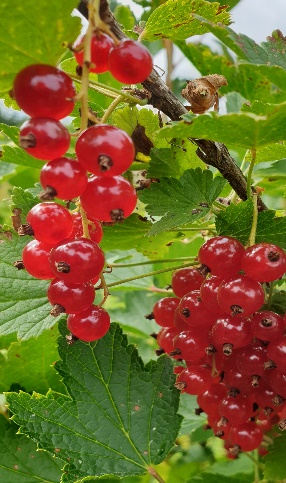 Satoisaa loppukesää hyvät kerhojen puheenjohtajat!Toivottavasti kesänne on ollut rentouttava ja antoisa. Lämmöstä ja auringosta olemme varmaankin kaikki saaneet nauttia ja edelleen lämpöä riittää☀️Minä, Aluejohtaja Anneli Leppänen, sekä Vara-aluejohtaja Marja-Leena Ilmakangas olemme nyt kauden 2022-2023 työpari alueellamme ja lähestymme tässä ensimmäisellä tieotteellamme kerhoja.  Osoitteina käytämme tässä lähetyksessä kerhojen @zonta.fi osoitteita. Jos haluat että käytämme muuta sähköpostiosoitetta, laita vastausviestissä tietoa tulemaan. Ja jotta tiedämme, löytääkö tämä kirje kaikille puheenjohtajille näin osoitettuna, laita vastausviesti kun olet saanut tiedotteen.Zonta-toiminta kerhoissanne on jo alkanut tai pian alkamassa ja evästeitä, ideoita ja tietoa puolin ja toisin jo kaivataan. Hampurin Conventionin delegaatit ovat varmaan jo suurelta osin kuulumisia kertoilleet tai ovat lähiaikoina terveisiä tuomassa. Piirin ja ZI:n elokuun uutiskirjeitä on jo puheenjohtajat ja jäsenet saaneet. Piirihallitus ja Piirin jäsenyystoimikuntakin ovat ennättäneet kokoontua. Tässä kirjeessä terveisiä näistä kokouksista ja muistutuksia ja linkkejä uutiskirjeiden ajankohtaisimpiin asioihin.Piirin jäsenyystoimikunta kouluttaa, otteita uutiskirjeestäSIHTEERIKOULUTUS maanantaina 12.9. klo 18-19.30
PUHEENJOHTAJAKOULUTUS tiistaina 13.9. klo 18-19.30Koulutukset toteutuvat Teams-yhteydellä. Laittakaa koulutukset jo kalentereihin, tarkempaa tietoa tulee lähempänä ajankohtaa.Toinen kauden alkuun istuva koulutus on Conventionissa päätettyjen sääntömuutosten vaikutukset kerhojen toimintaan ja kansainvälisten palvelu- ja stipendiohjelmien esittely sekä varainkeruutavoitteiden kirkastaminen kerhoille. Rahastonhoitajien koulutus on suunniteltu pidettäväksi todennäköisesti vasta keväämmällä, kun jäsenmaksujen maksun aika lähestyy. Seuratkaa Piirin uutiskirjeitä ja nettisivuja. Koulutuksiin ovat tervetulleita jäsenistöstä muutkin kuin ao. virkailijat. Mitä muuta koulutusta kerhoissa tarvitaan. Esittäkää toiveitanne meille aluejohtajille, niin viemme ne Jäsenyystoimikunnan tietoon.Seinäjoen piirikokous 7.-9.10.  ME VAHVAT NAISETilmoittautuminen on alkanut  https://zonta.fi/piirikokous2022/      tästä linkistä ajankohtainen tieto ja aineistotHuomaa kerhon edustajien ja valtakirjojen ilmoittaminen 18.9.2022 mennessäKerhon poisnukkuneet jäsenet ilmoitetaan 18.9.2022 mennessä Ilmoittautumisen ”Early Bird” hinta 9.9.2022 saakka 30,00 euroaKannustetaan jäsenistöä osallistumaan suurin joukoin kokoukseen ja oheisohjelmiin.  Osallistumalla Zonta-tietous syvenee ja verkostot laajenevat.Ehdota ”Vuoden Zonta” –huomionosoituksen saajaa 18.9.2022 mennessäKuka on Vuoden Zonta 2022? Ehdota oman tai toisen kerhon aktiivista sisarta! Ohjeet ehdotuksen tekemiseen https://zonta.fi/vuoden-zonta-2022-haku-18-9-2022-mennessa/Piirin intra-sivustoPiirin intra-sivusto on uudistunut rakenteeltaan ja ulkoasultaan. Sivusto on tarkoitettu kaikkien jäsenten käyttöön. Sivustolta löytyy/tulee löytymän paljon käytännön työkaluja niin kerhotoimintaan kuin myös Aluetoimintaan ja Piirihallitukselle. Sivusto täydentyy koko ajan.Sivustolle on yhteiset tunnukset:  	käyttäjätunnus: zontaintra			salasana: ZontaWomen2022!Käykää selailemassa ja tutustumassa sivustoon ja materiaaleihin. Piirin Intra-sivuston käyttöön on tulossa myöhemmin koulutusta. Ja jos jotain tietoa ei tunnut löytyvä niin ottakaa meihin yhteyttä, etsitään yhdessä. Huom! kannattaa aina kokeilla myös hakukenttää Yhteystiedot My Zontaan ajantasalleJotta tieto kulkee kaikille niin päämajasta kuin piiristä ja alueelta, on tärkeää yhteystietojen ja virkailijatietojen olla ajantasaiset. Postituksissa käytetään My Zonta-jäsenreksiterissä olevia sähköpostiosoitteita. Tarkistattehan että jäsenistön osoitteet ovat ajantasalla samoin kuin virkailijailmoitukset ZI:hin. Aluetapaamiset kaudella 2022-2024Suunnitelmissa on, että syyskauden tapaamiset toteutetaan Teamsilla ja kevätkauden tapaamiset Alueseminaarin muodossa kasvotusten.  Näitä allakoimme Marja-Leenan kanssa syyskuun alkupuolella ja tiedotamme kerhoille hyvissä ajoin.  Lähettäkää kommentteja ja ehdotuksia asiasta aluejohtajan sähköpostiin. Me aluejohtajat olemme mielellään ajantasalla kerhojen kuulumisista ja toimintasuunnitelmista pitkin kauttaMikäli ei ole liian vaivalloista, niin lähettäkää sähköpostilla toimintasuunnitelmanne ja ajankohtaiset tapahtumatiedotteenne aluejohtajan sähköpostiin. Siis samoja tiedotteita mitä lähetätte jäsenille – ei erikseen meitä varten kirjattuja.  Näin helpottuu myös aluejohtajan tehtävä Alueraportin laatimisessa.Aluetiedotteiden lisäksi tulemme tekemään puheenjohtajille näin uuden toimintakauden alussa puhelinsoittokierroksen tiedustellaksemme kerhojen ja puheenjohtajien kuulumisia. Ja toivomme, että yhteydenpitomme kerhojen kanssa toimii avoimesti ja vastavuoroisesti – meihin on toivottavaa olla yhteydessä kun kysyttävää, tarkistettavaa tms. on mielessä.Ystävällisin terveisinAnneli, Aluejohtaja		Marja-Leena, Vara-aluejohtajaanneli.leppanen@pp1.inet.fi		marjal.ilmakangas@gmail.com050 556 5012			050 548 6732